Проверьте состояние своего индивидуального лицевого счета (ИЛС) в удобное для вас время, заказав выписку на портале Госуслуг https://www.gosuslugi.ru/10042/1 или в Личном кабинете на сайте ПФР https://es.pfrf.ru/login/.

#ПФР #вопросответ #стаж #пенсия #услугиПФР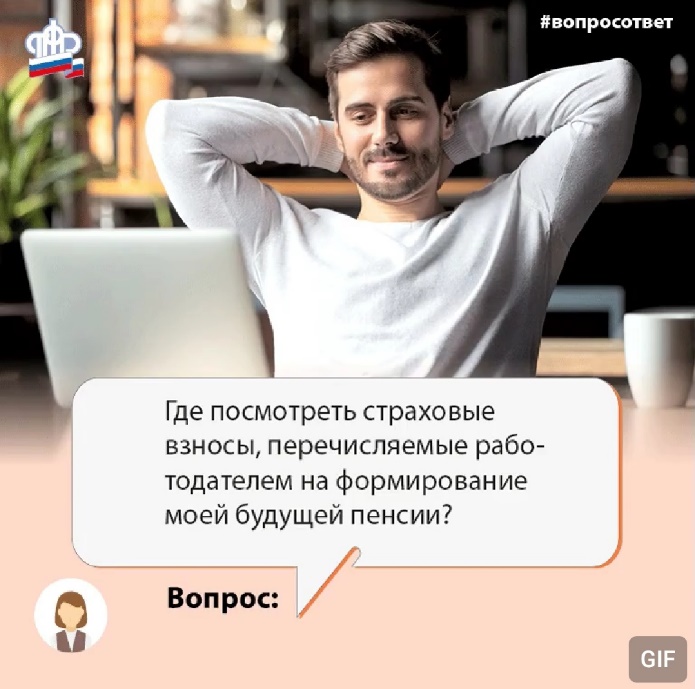 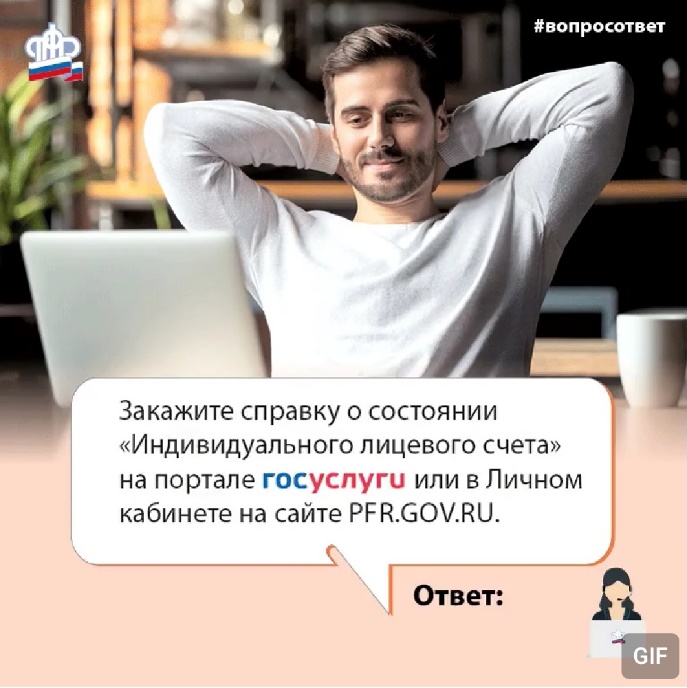 